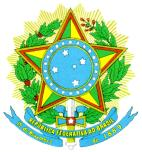 SERVIÇO PÚBLICO FEDERALMINISTÉRIO DA EDUCAÇÃOINSTITUTO FEDERAL DE EDUCAÇÃO, CIÊNCIA E TECNOLOGIA DE MATO GROSSO.CAMPUS CAMPO NOVO DO PARECIS-MT.COORDENAÇÃO DE EXTENSÃOFORMULÁRIO PARA AVALIAÇÃO DE ESTÁGIOAluno(a): _____________________________________________________________Data: _____/_____/_____ Curso: __________________________________________Observações:Média Final de EstágioAssinaturas:Orientador (a): _____________________________________________________________Colaborador (a): ____________________________________________________________Colaborador (a): ____________________________________________________________Ciência do aluno: ____________________________________Rodovia MT 235, km 12, Zona Rural - CEP: 78360-000 – Campo Novo do Parecis-MT FONE: (65) 3382-6200 / FONE 2: (65) 3382-6240 http://cnp.ifmt.edu.brItens AvaliadosIntervalo de ValoresPontuação AtribuídaAPRESENTAÇÃO(0 – 2,0)CONTEÚDO(0 – 2,0)POSTURA(0 – 1,0)TEMPO(0 – 2,0)DOMÍNIO SOBRE O TEMA(0 – 1,0)RELAÇÃO TEORIA – PRÁTICA(0 – 2,0)TOTAL(0 – 10,0)Avaliação atribuída pela Concedente(0 – 10,0)Avaliação por parte da banca examinadora(0 – 10,0)Média(0 – 10,0)